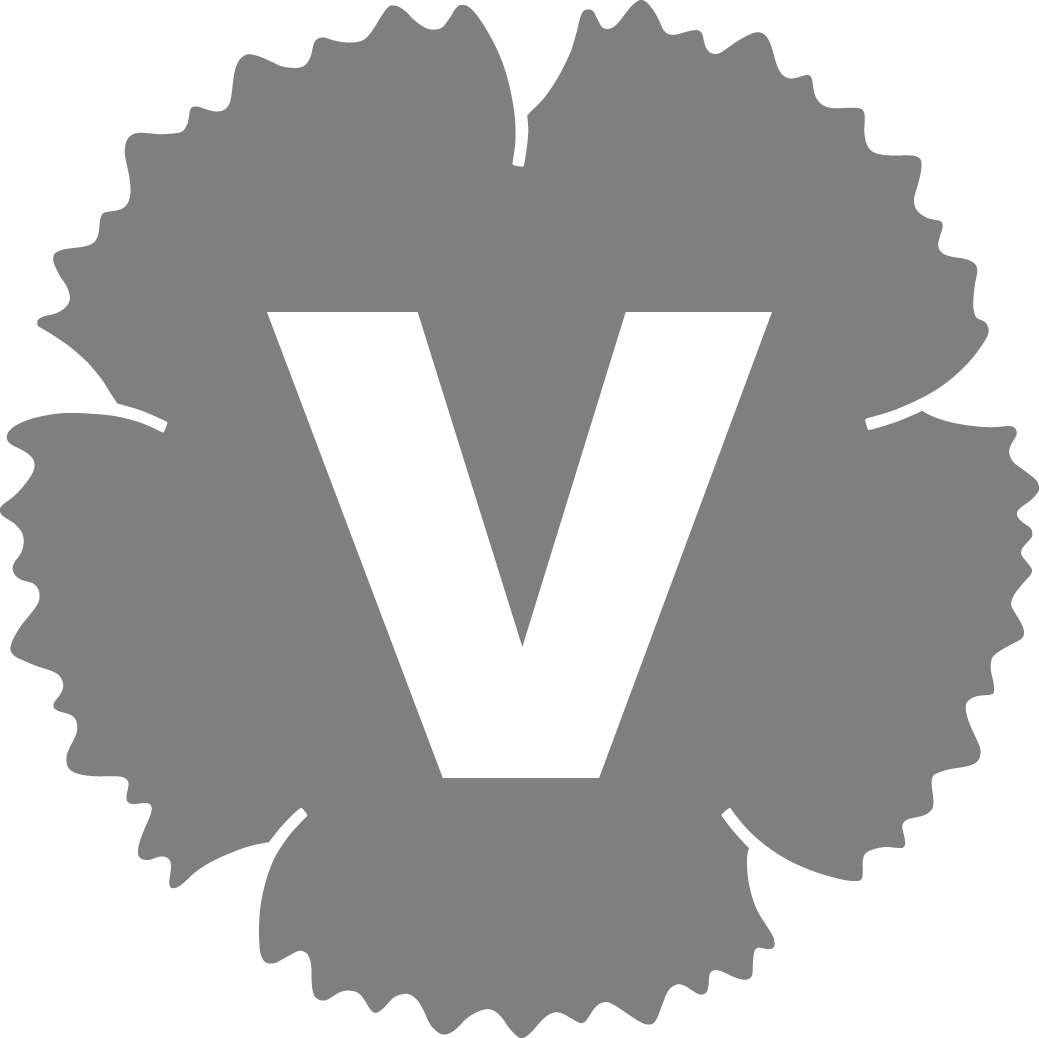 	            KOMMUNFULLMÄKTIGEGRUPPENS RAPPORT 2013Kommunfullmäktigegruppens sammansättning och parlamentariska uppdragKommunfullmäktige gruppen består av ordinarie och ersättare i Kommunfullmäktige samt de som innehar ett parlamentariskt uppdrag eller plats i annat organ, som tillsats av Luleå kommunfullmäktige. Dessa är kallade till mötena. Mötena är öppna för medlemmar att besöka. Ingen kallelse utgår,  information om sammanträdestid lämnas i Vänstersväng.Sammanfattning av åretI kommunfullmäktige har vi under 2013 varit aktiva och är ett av de partier som har högst närvaro. Vi har en valteknisk samverkan med (M), (FP, (C) och (KD), vilket dock inte påverkar våra ställningstaganden politiskt eller vår tydliga roll som oppositionsparti. Fullmäktigegruppen  sammanträder inför varje Kommunstyrelse samt vid behov vid ytterligare tillfällen. Detta kan ske gemensamt med partiföreningen. Gruppen leds där emellan av ledningsgruppen bestående av Nina Berggård, gruppledare och Bertil Bartholdson, vice gruppledare och sekreterare .Här nedan följer en sammanställning över förtroendevalda för Vänsterpartiet.Genom kontinuerlig rapportering till gruppen, noteras att kamraterna i nämnder och styrelser varit aktiva och närvarande. De har vid många tillfällen fått träda in som ersättare för någon av representanterna i vår valtekniska samverkan, då dessa varit frånvarande. Kontakter med nämndsledamoter-gruppledaren/ledningsgruppen sker också löpnade vid behov. Vår ordinarie ledamot ingår vanligtvis i respektive nämnds arbetsutskott.Kommunfullmäktige i korthetJanuariVår motion om hållbart resande anmäldes. Vi stödde aktivt finansiering av festivalen "Musikens makt". Pancakelady som arrangerar festivalen besökte oss under ett gruppmöte i slutet på december för vår möjlighet att diskutera ärendet ordentligt.FebruariVid sammanträdet kan noteras att det behandlades ett medborgarförslag om arbetskläder i förskolan. Vi var aktiva i debatten och detta ledde även till att vi tog med denna idé i vårt budgetförslag. Under mötet fastslogs också att Luleå kommun skall arbeta med CEMR-deklaration om jämställdhetsintegrering och vi deltog aktivt i debatten. En annan debatt som fördes där vi deltog var den om att det skall finnas kommunala revisorer även i delägda bolag. I detta fall kopplat till Luleå Näringsliv Holding AB. Ett beslut om inrättande av e-nämnd togs. Vi har inga ledamöter där. Slutligen behandlades vår snabbinterpellation om händelserna med en sexuellt kränkande toalettmålning på en skola i Luleå.MarsUnder sammanträdet behandlades interpellation om skolmaterial med sexuellt kränkande innehåll. Inlämnad av (KD), men det gav oss åter tillfälle att lyfta situationen om jämställdhet och genus i skolan. Under sammanträdet behandlades vår motion om bättre kollektivtrafik i byarna. Ärendet kändes aningen historiskt då det var den första av våra motioner som bifölls under mandatperioden. En ny diskussion m att kommunal revisor ska ingå i delägt bolag hölls. Denna gång för Luleå Näringsliv AB. i mars fastställdes också kommunens årsredovisning.AprilUnder denna månads sammanträde fanns stor möjlighet att diskutera våra politiska ställningstaganden. Medborgarförslag om privatisering av hemtjänsten och motioner om klassmormor/morfar gjorde det möjligt. Sammanfattningsvis kan det konstateras att skillnaden mellan höger och vänster blev tydlig.MajHuvudpunkten och den stora debatten handlade om "Översiktsplan Vision 2050". Kommunfullmäktigegruppen samt ledamöter och ersättare i respektive nämnder har aktivt arbetat med att påverka och väcka initiativ inför beslut om översiktsplanen. Inför kommunfullmäktige hade Vänsterpartiet ändå kring 20 ytterligare förbättringsförslag. Något antogs. De flesta ratades. Vi kände oss ändå nöjda med att ha fått göra markeringar speciellt på miljöområdet. Utöver detta diskuterades tomtpriser och viten, där vi ville gå på en "hårdare linje". Även detta möte fanns möjlighet att markera vänster i politiken, då moderaterna inlämnat en interpellation om valfrihet i kommunala verksamheter. JuniMånadens sammankomst var tämligen sval. Det som höjde temperaturen var den årligen återkommande debatten om studenters integration mellan Campus och stan. Vi tyckte precis som tidigare att det är okej att kåren får ta med det i sin marknadsföring och att studenter som skriver sig i Luleå samt blir kårmedlemmar får ett fyra månaders busskort.AugustiFör vår del var den viktigaste debatten den om vår motion om att kartlägga barnfattigdomen. Den största problematiseringen bjöd borgarna på, då ordet var stötande. Från vår sida framhöll vi att det är helt okej att kalla det för barn som lever i ekonomiskt utsatta familjer. Så länge som vi faktiskt tar ställning för dessa barns förbättrade möjligheter. Vi fick gehör och bifall från samtliga partier, utom moderaterna., trots ordvalet i rubriken. Det debatterades också en motion från rättvisepartiet om att införa tillsvidare vikariepool i grundskolan. Vi har drivit det tidigare och stöttade motionären.SeptemberVi hade inga egna frågor på dagordningen och inga riktigt heta debatter hölls på mötet. Dock fick vi och andra som stödde oss skäll från kommunalrådet för att vi tyckte det var problem med att beslut om bidrag hanterades i efterhand. Vi tyckte å andra sidan att om besluten behandlades i respektive facknämnd, skulle denna situation inte uppstå.OktoberUnder fullmäktige sammanträdet infördes en ny rutin att arbeta med en resultatutjämningsreserv. detta innebär i korthet att vi får hantera pengar över en tre-års period. I goda år får vi inte "låna" från reserven, men i händelse av lågkonjunktur går det bra. Vi stödde förslaget och insåg hur väl det skulle komma till pass inför vårt arbete med vår alternativa budget inför 201-2016. i Övrigt föranledde interpellationen om delade turer till debatt.NovemberUnder dag ett behandlades en rad motioner, där vi hade anledning att debattera. Inte minst i vår egen motion om ansökan om medlemskap i Sveriges klimatkommuner. Vi fick ett halvt bifall i den motionen. Debatten var aningen sparsam överlag, även gällande motioner med ganska tydlig politiskt vinkling. De flesta sparade sig nog inför budgetdebatten den kommande dagen.Under dag två var vi laddade att plädera för vårt alternativa förslag till Strategisk plan- och budget 2014-2016. Förutom det huvudanförande som hölls, deltog samtliga närvarande ordinarie och ersättare i debatten med välformulerade konkreta och tydligt vänsterinriktade inlägg. Vårt förslag handlade om att göra prioriteringar av jämlika, jämställda och folkhälsomässiga slag. Vi visade hur vi ville satsa mer på barn och unga, på utbildning och kultur. Vi lade också förslag på satsningar för brukare i vård- och omsorg samt för kompetenshöjning och förbättrade arbetsmiljö- och tidsförhållanden för de anställda. Vi lade också vikt på miljöförebyggande åtgärder, såsom högre tempo på utbyggnad av cykel- och gångvägar. Vi fick knappa gehör, men var nöjda över vår insats.DecemberUnder december månad avtackades Karl Petersen som kommunstyrelsens ordförande och Luleås förste kommunalråd. Detta gav upphov till mest tidskrävande och nyhetsrapporterade punkten på fullmäktige. I övrigt diskuterades den årligen återkommande frågan om VA-taxan. Det förrättades åtskilliga fyllnadsval samt val till det nyinrättade helägda kommunala hamnbolaget. Vi har i likhet med tidigare då denna verksamhet drevs som kommunalförvaltning, inte någon plats i styrelsen.Sammanfattning av årets KommunfullmäktigeVåra ledamöter/ersättare har deltagit i debatt kring aktuella ärenden i Kommunfullmäktiges samtliga sammanträden. Egna frågor har lyfts via motioner/interpellationer och vi har debatterat kring andra partiers initiativ, då det varit av vikt för att lyfta Vänsterpartiets politiska ställningstaganden. Motioner, interpellationerUnder året har en snabbinterpellation med anledning av händelserna på Tunaskolan, februari 2013. Vår grupp har också motionerat vid två tillfällen. Motionerna har haft följande rubriker:Motion om hållbart resande i Luleå kommun      Motion om medlemsansökan i Klimatkommunerna, inlämnad i majV på stanLedningsgruppen har vid tre tillfällen på våren och fyra tillfällen på hösten hållit bokbord/kaffebjudning på stan. Tanken var att hålla denna aktivitet vid fler tillfällen, men matmarknad och busväder förhindrade detta. Från ledningsgruppen uppfattar vi det som ett bra forum, som bör fortsättas. Vi har under dessa tillfällen både haft kommunalpolitiskt material och partimaterial och rubriken kanske skulle kunna inrymmas i partiföreningens berättelse, då gränsen är lite hårfin.MediaPressmeddelanden har gått ut i samband med inlämnande av våra motioner. Vi höll också en pressträff i samband med presentation av vår alternativbudget. I samband med den erbjöds ett kortpass i feministiskt självförsvar under ledning av Hanna Goding och Elin från Ung Vänster. Detta gav god utdelning i media. Bland annat via ett långt inslag i 24Norrbotten.  Utöver har debattinlägg publicerats och vi har varit tillgängliga för media vid deras önskemål. Även egna initiativ som givit resultat på nyhetsplats har gjort.Uppvaktning och representationUnder året har vi uppvaktat gruppens jubilarer som för året varit två stycken som fyll 60 år. För gruppens räkning har gruppledaren uppvaktat kommunalråden och pengar har skänkts till Fristadsfonden och till förmån för thailändska bärplockare. Gåvorna var uppskattade av mottagarna.Ledningsgruppen var närvarande i Malmö under Vänsterdagarna. Gruppledaren har även deltagit i några av HBTQ-vänsterns aktiviteter, vilket är till nytta för oss både ur lokalt och regionalt perspektiv.Vid flertalet tillfällen har ledningsgruppen och även politiker i nämnderna deltagit i utbildningar och konferenser. Detta har bland annat gällt kollektivtrafikfrågor, skoljuridik, Europaforum, planeringskonferenser inför kommunalverksamhet och samverkansträffar mellan kommuner och landstinget.Besök och andra kontakterUnder åren har vi inte gjort så många besök på arbetsplatser. Mest på grund av tidsbrist. Vid ett tillfälle besökte gruppledaren Nya Läroverket för information till fjärdeklassare. Vid många tillfällen har elever och studenter av olika åldrar via e-post  eller besök på expeditionen fått hjälp och svar. Vid några tillfällen har vi haft besök på våra gruppmöten. I år har det handlad om tjänstemän som talat om något av de program som varit aktuella i Översiktsplanen och vi har också besökts av Pancakelady angående Musikens makt. I samband med att Kronan Exploatering AB lade fram sin affärsplan besökte Lena Segerlund, bolagets VD ett gruppmöte.AvslutningFrån ledningsgruppens sida anser vi att samarbetet har varit gott under året. Vi har haft lite varierande närvaro på gruppmötena, men tycker att vi har kompenserat det med kontakt vi telefon och mail. Detta är inte optimalt, men ett alternativ som får vara godtagbart, då vi har olika situationer i livet, som påverkar våra möjligheter att delta. Under gruppmötena behandlas framförallt Kommunstyrelsens ärenden och vi har ordentliga möjligheter att rapportera från våra nämnder och styrelser. Det ger ledamöterna möjlighet att få synpunkter och stöd i sitt vidare arbete.Vår uppfattning är att gruppen bedriver vår politik efter bästa förmåga.Luleå den 7 mars 2014Nina Berggård, gruppledare			Bertil Bartholdson, vice gruppledareKommunfullmäktigeOrdinarieErsättareNina Berggård1:a Hanna GodingBertil Bartholdson2:a Lena JakobssonAnnika SundströmHans PetterssonKommunstyrelsen OrdinarieErsättaresamt Arbets- och personalutskottet, Budgetutskottet och Plan- och tillväxtutskottet, KrisledningsnämndNina BerggårdBertil Bartholdson(ej Plan- och tillväxtutskottet eller Krisledningsnämnd) OrdinarieErsättareBarn-och utbildningsnämndenAnnika SundströmChristoffer Hurtig tom mars -13Glenn Berggård from april -13ByggnadsnämndenHans PetterssonTommy EliassonFritidsnämndenÅsa KoskiTerése TaavenikuJämställdhetskommitténAnette EngstedtKommunala tillgänglighetsrådetGlenn BerggårdKonsumentnämndUnni Ruthberg KarbinKulturnämndLena JakobssonNils MattiLandsbyggdskommitténHans PetterssonLulebo AB Lena JakobssonMiljönämndenBertil BartholdsonHanna GodingSocialnämndenFolke TuneströmNina BerggårdTekniska nämndenGlenn BerggårdUlrika LundbergValnämndenÅse AnjouVisit Luleå ABNina Berggård